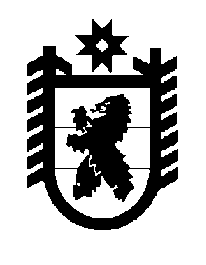 Российская Федерация Республика Карелия    ПРАВИТЕЛЬСТВО РЕСПУБЛИКИ КАРЕЛИЯПОСТАНОВЛЕНИЕот  28 сентября 2011 года № 261-Пг. ПетрозаводскОб утверждении Положения о Министерстве по делам молодежи, физической культуре, спорту и туризму Республики КарелияПравительство Республики Карелия п о с т а н о в л я е т:1. Утвердить прилагаемое Положение о Министерстве по делам молодежи, физической культуре, спорту и туризму Республики Карелия.2. Признать утратившим силу постановление Правительства Республики Карелия от 17 ноября 2010 года № 252-П "Об утверждении Положения о Государственном комитете Республики Карелия по делам молодежи, физической культуре, спорту и туризму" (Собрание законодательства Республики Карелия, 2011, № 11, ст.1455).           ГлаваРеспублики Карелия                                                                     А.В. НелидовУтверждено постановлениемПравительства Республики Карелияот 28 сентября 2011 года № 261-ППОЛОЖЕНИЕо Министерстве по делам молодежи, физической культуре, спорту и туризму Республики КарелияМинистерство по делам молодежи, физической культуре, спорту и туризму Республики Карелия (далее –  Министерство) является органом исполнительной власти Республики Карелия, осуществляющим функции по реализации на территории Республики Карелия государственной молодежной политики, функции в сфере физической культуры, спорта и туризма, а также координацию деятельности в данных сферах иных органов исполнительной власти Республики Карелия. Министерство в своей деятельности руководствуется Конституцией Российской Федерации, федеральными конституционными законами, федеральными законами, указами и распоряжениями Президента Российской Федерации, постановлениями и распоряжениями Правительства Российской Федерации, иными нормативными правовыми актами Российской Федерации, Конституцией Республики Карелия, законами Республики Карелия, указами и распоряжениями Главы Республики Карелия, постановлениями и распоряжениями Правительства Республики Карелия, иными нормативными правовыми актами Республики Карелия, а также настоящим Положением.Министерство осуществляет свою деятельность непосредственно и через подведомственные ему организации во взаимодействии с федеральными органами исполнительной власти и их территориальными органами, органами исполнительной власти Республики Карелия, органами местного самоуправления, общественными объединениями и иными организациями.Министерство является юридическим лицом, имеет печать и бланк с изображением Государственного герба Республики Карелия и со своим наименованием, иные печати, штампы и бланки, необходимые для осуществления деятельности Министерства.Финансовое обеспечение деятельности Министерства осуществляется за счет средств бюджета Республики Карелия. Финансовое обеспечение деятельности Министерства по осуществлению отдельных полномочий Российской Федерации в области физической культуры и спорта, переданных для осуществления органам государственной власти субъектов Российской Федерации, осуществляется за счет субвенций из федерального бюджета.Имущество, необходимое для осуществления деятельности Министерства, является собственностью Республики Карелия и закрепляется за ним на праве оперативного управления.Предельная штатная численность и структура Министерства утверждается Главой Республики Карелия.Место нахождения Министерства – г. Петрозаводск.Министерство:вносит предложения Главе Республики Карелия, Правительству Республики Карелия по основным направлениям государственной политики в установленных сферах деятельности;вносит в установленном порядке Главе Республики Карелия, в Правительство Республики Карелия проекты законов Республики Карелия, правовых актов Главы Республики Карелия и Правительства Республики Карелия и других документов, по которым требуется решение Главы Республики Карелия, Правительства Республики Карелия, в установленных сферах деятельности;участвует в подготовке проектов федеральных законов, законов Республики Карелия и иных правовых актов, представляет заключения на проекты законов Республики Карелия, правовых актов Главы Республики Карелия и Правительства Республики Карелия в установленных сферах деятельности;участвует в подготовке проектов ежегодных отчетов Главы Республики Карелия о результатах деятельности Правительства Республики Карелия, в том числе по вопросам, поставленным Законодательным Собранием Республики Карелия, в части реализации государственной политики в сферах деятельности Министерства;координирует в пределах своей компетенции деятельность органов исполнительной власти Республики Карелия, органов местного самоуправления, организаций в установленных сферах деятельности;обобщает практику применения законодательства Республики Карелия, прогнозирует тенденции развития в установленных сферах деятельности на основании проводимого анализа;разрабатывает предложения в Правительство Республики Карелия по вопросам оказания государственной поддержки молодым семьям, профилактики безнадзорности и правонарушений несовершенно-летних, здорового образа жизни, нравственного и патриотического воспитания, реализации молодежью своих профессиональных возможностей;оказывает в соответствии с законодательством государственную поддержку молодежным и детским общественным объединениям, иным общественным объединениям, работающим с детьми и молодежью;утверждает и реализует календарный план официальных физкультурных мероприятий и спортивных мероприятий Республики Карелия; устанавливает порядок проведения республиканских и межмуниципальных официальных физкультурных мероприятий и спортивных мероприятий на территории Республики Карелия; согласовывает проведение на территории Республики Карелия международных спортивных мероприятий; устанавливает порядок утверждения положений (регламентов) об официальных физкультурных мероприятиях и спортивных соревнованиях Республики Карелия, а также требования к их содержанию; реализует меры по развитию физической культуры и спорта инвалидов, лиц с ограниченными возможностями здоровья, адаптивной физической культуры и адаптивного спорта в Республике Карелия; осуществляет информационное обеспечение республиканских и межмуниципальных официальных физкультурных и спортивных меро-приятий, иных мероприятий в установленной сфере деятельности на территории Республики Карелия; в порядке, установленном федеральным законодательством, и по согласованию с общероссийской спортивной федерацией по соответствующему виду спорта аккредитует спортивную федерацию Республики Карелия по соответствующему виду спорта; утверждает порядок формирования спортивных сборных команд Республики Карелия; организует обеспечение спортивных сборных команд Республики Карелия, а именно:наделяет статусом "Спортивная сборная команда Республики Карелия" коллективы по различным видам спорта, включенным во Всероссийский реестр видов спорта;организует материально-техническое обеспечение, в том числе обеспечение спортивной экипировкой, финансовое, научно-методическое, медико-биологическое, медицинское и антидопинговое обеспечение спортивных сборных команд Республики Карелия;обеспечивает подготовку спортивного резерва для спортивных сборных команд Республики Карелия; представляет в федеральный орган исполнительной власти в области физической культуры и спорта документы для присвоения спортсменам, выполнившим установленные нормы и требования, спортивных званий;  принимает решение о присвоении спортивных разрядов и квалификационных категорий спортивных судей; утверждает перечень органов (организаций), уполномоченных присваивать спортивные разряды; аккредитует организации, осуществляющие классификацию объектов туристской индустрии; организует проведение специальных исследований, направленных на формирование оценки туристской привлекательности территорий и определение приоритетных направлений в сфере туризма в Республике Карелия;организует разработку и продвижение на рынки туристских услуг межмуниципальных (зонтичных) и муниципальных туристских брендов Республики Карелия;организует работу по формированию и поддержке развития новых туристских дестинаций Республики Карелия;организует внедрение географических информационных систем в пространственное планирование развития туризма в Республики Карелия;оказывает консультационную поддержку по вопросам организации туристской деятельности, включенной в единый федеральный реестр туроператоров;оказывает содействие в развитии системы информирования о  доступности туристского потенциала Республики Карелия; разрабатывает и реализует механизмы экономического стимулирования деловой активности, поддержки предпринимательства в сфере туризма; проводит республиканские конкурсы туристских организаций и индивидуальных предпринимателей, осуществляющих туристскую деятельность на территории Республики Карелия, оказывает содействие в участии туристских и гостиничных организаций Республики Карелия в национальных и международных туристских конкурсах; принимает участие в организации республиканских туристских выставок, оказывает содействие в участии туристских и гостиничных организаций Республики Карелия во всероссийских и международных выставках и ярмарках; содействует созданию благоприятных условий для привлечения отечественных и иностранных инвестиций в строительство и реконструк-цию объектов туристской индустрии Республики Карелия; формирует информационно-аналитическую базу для инвесторов в области инфраструктуры туризма; проводит экспертизу эффективности инвестиционных проектов в сфере туризма, претендующих на получение государственной поддержки; разрабатывает и реализует комплекс мероприятий по государственному регулированию реализации инвестиционных программ и проектов в сфере туризма; содействует обеспечению общественного порядка и общественной безопасности при проведении официальных мероприятий на территории Республики Карелия в установленных сферах деятельности; проводит антикоррупционную экспертизу правовых актов, проектов правовых актов Министерства; проводит антикоррупционный мониторинг; разрабатывает и утверждает административные регламенты исполнения государственных функций и административные регламенты предоставления государственных услуг в установленных сферах деятельности (за исключением административных регламентов исполнения государственных функций и административных регламентов предоставления государственных услуг в сфере полномочий Российской Федерации, переданных для осуществления органам государственной власти субъектов Российской Федерации, утверждение которых отнесено в соответствии с федеральным законодательством к компетенции высшего должностного лица субъекта Российской Федерации); разрабатывает и реализует в установленном порядке программы и проекты в установленных сферах деятельности;  осуществляет подготовку предложений федеральным органам исполнительной власти по реализации на территории Республики Карелия федеральных целевых программ, принимает участие в реализации федеральных целевых программ и федеральной адресной инвестиционной программы в установленных сферах деятельности; участвует в разработке прогноза социально-экономического развития Республики Карелия и основных параметров прогноза социально-экономического развития Республики Карелия на плановый период; осуществляет функции главного администратора доходов бюджета, администратора доходов бюджета, главного администратора источников финансирования дефицита бюджета, администратора источников финансирования дефицита бюджета, главного распорядителя и получателя средств бюджета Республики Карелия; осуществляет в установленном федеральным законодательством порядке функции государственного заказчика по размещению заказов на поставку товаров, выполнение работ, оказание услуг для государственных нужд в установленных сферах деятельности, в том числе размещение государственного заказа на поставку товаров, выполнение работ, оказание услуг для государственных нужд на сумму, не превышающую установленного Центральным банком Российской Федерации предельного размера расчетов наличными деньгами в Российской Федерации между юридическими лицами по одной сделке; осуществляет в установленном порядке взаимодействие с органом исполнительной власти Республики Карелия, уполномоченным  на  осуществление функций  по размещению заказов для государственных заказчиков; оказывает информационную и методическую помощь органам местного самоуправления по вопросам, относящимся к сферам деятельности Министерства; осуществляет рассмотрение обращений и прием граждан по вопросам, относящимся к сферам деятельности Министерства; обеспечивает деятельность Министра спорта, туризма и молодежной политики Республики Карелия (далее – Министр) в реализации его полномочий по решению кадровых вопросов; проводит анализ обеспеченности кадрами, планирование и разработку мероприятий по использованию кадровых ресурсов в установленных сферах деятельности; оказывает содействие в организации профессиональной подготовки, переподготовке и повышении квалификации специалистов в установленных сферах деятельности; обеспечивает ведение делопроизводства, осуществляет работу по комплектованию, хранению, учету и использованию архивных докумен-тов, образовавшихся в процессе деятельности Министерства; осуществляет управление закрепленным за Министерством государственным имуществом Республики Карелия; в установленном порядке обеспечивает доступ к информации о своей деятельности, за исключением сведений, отнесенных к государственной или служебной тайне; обеспечивает защиту государственной тайны и иной информации, доступ к которой ограничен в соответствии с федеральными законами, в Министерстве и подведомственных организациях в соответствии с законодательством Российской Федерации; осуществляет полномочия в области мобилизационной подготовки и мобилизации в установленных сферах деятельности в соответствии с законодательством Российской Федерации; участвует в организации и осуществлении мероприятий в установленных сферах деятельности по предупреждению терроризма и экстремизма, минимизации их последствий на территории Республики Карелия; осуществляет полномочия в области гражданской обороны в установленных сферах деятельности; организует выполнение мер пожарной безопасности в подведомственных организациях и осуществляет меры пожарной безопасности в Министерстве; по поручению Правительства Республики Карелия выступает учредителем подведомственных государственных предприятий и учреждений, утверждает по согласованию с органом по управлению государственным имуществом Республики Карелия уставы подведомст-венных государственных учреждений, осуществляет подготовку и согласование уставов подведомственных государственных унитарных предприятий, в установленном порядке назначает и освобождает от занимаемой должности руководителей подведомственных государствен-ных предприятий и учреждений, согласовывает прием на работу главных бухгалтеров подведомственных государственных унитарных предприятий, заключение, изменение и прекращение трудового договора с ними; координирует и контролирует деятельность подведомственных государственных учреждений; контролирует деятельность находящихся в его ведении государственных унитарных предприятий; формирует государственное задание на оказание государст-венных услуг (выполнение работ) для подведомственных учреждений, осуществляет контроль за его исполнением; участвует в установленном порядке в межрегиональном и международном сотрудничестве в установленных сферах деятельности; осуществляет в соответствии с решениями Главы Республики Карелия, Правительства Республики Карелия организационное обеспечение деятельности координационных, совещательных и иных рабочих органов; организует и проводит разъяснительную работу по вопросам, относящимся к сферам деятельности Министерства; выполняет иные функции в соответствии с законодательством Российской Федерации, законодательством Республики Карелия, поручениями Главы Республики Карелия и Правительства Республики Карелия.10. Министерство при реализации возложенных на него функций в установленном порядке:оказывает содействие субъектам физической культуры и спорта, осуществляющим свою деятельность на территории Республики Карелия;оказывает содействие развитию детско-юношеского, молодеж-ного, массового спорта, спорта высших достижений и профессионального спорта;участвует в организации и проведении на территории Республики Карелия международных, всероссийских и межрегиональных спортивных соревнований, учебно-тренировочных мероприятий спортивных сборных команд Российской Федерации;участвует в подготовке спортивного резерва для спортивных сборных команд Российской Федерации;запрашивает и получает необходимую информацию по вопросам, относящимся к сферам деятельности Министерства;привлекает организации и отдельных специалистов для разработки вопросов, относящихся к сферам деятельности Министерства, экспертизы документов и материалов;создает рабочие органы;издает в пределах своей компетенции, в том числе совместно с другими органами исполнительной власти Республики Карелия, нормативные правовые и иные акты, контролирует выполнение указанных актов, дает разъяснения по их применению;проводит консультации, научно-практические конференции, съезды, семинары, симпозиумы, выставки, фестивали по вопросам, отнесенным к сферам деятельности Министерства; в установленном порядке вносит предложения (представления, ходатайства) о присвоении почетных званий и награждении государст-венными наградами Российской Федерации и Республики Карелия; принимает решение о награждении почетными грамотами, дипломами, благодарностями Министерства граждан, организаций и трудовых коллективов за достижения и успехи в сфере государственной молодежной политики, физической культуры, спорта и туризма; осуществляет иные предусмотренные законодательством Российской Федерации и законодательством Республики Карелия права.11. Министерство возглавляет Министр, назначаемый на должность и освобождаемый от должности Главой Республики Карелия.12. Министр имеет заместителей, назначаемых на должность и освобождаемых от должности в установленном порядке.13. Министр:осуществляет руководство Министерством на основе единоначалия и несет персональную ответственность за выполнение возложенных на Министерство функций;распределяет обязанности между своими заместителями;вносит в установленном порядке на рассмотрение Главы Республики Карелия и Правительства Республики Карелия предложения по вопросам, входящим в компетенцию Министерства; утверждает положения о структурных подразделениях Министерства;осуществляет в соответствии с трудовым законодательством и законодательством о государственной гражданской службе права и обязанности представителя нанимателя и работодателя в отношении государственных гражданских служащих Министерства и работников, замещающих должности, не являющиеся должностями государственной гражданской службы, в Министерстве;утверждает штатное расписание Министерства в пределах фонда оплаты труда и численности работников, смету расходов на его содержание в пределах утвержденных на соответствующий период бюджетных ассигнований, предусмотренных в бюджете Республики Карелия;действует от имени Министерства без доверенности, представляет его во всех органах и организациях, заключает договоры в установленном порядке;исполняет поручения Главы Республики Карелия, Правительства Республики Карелия;осуществляет иные полномочия в соответствии с законода-тельством Российской Федерации и Республики Карелия.____________